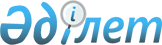 Об утверждении бюджета Саратского сельского округа на 2022-2024 годы
					
			С истёкшим сроком
			
			
		
					Решение Айтекебийского районного маслихата Актюбинской области от 11 января 2022 года № 153. Прекращено действие в связи с истечением срока
      В соответствии с пунктом 2 статьи 9-1 Бюджетного кодекса Республики Казахстан, статьей 6 Закона Республики Казахстан "О местном государственном управлении и самоуправлении в Республике Казахстан", Айтекебийский районный маслихат РЕШИЛ:
      1. Утвердить бюджет Саратского сельского округа на 2022−2024 годы согласно приложениям 1, 2 и 3 соответственно, в том числе на 2022 год в следующих объемах:
      1) доходы – 34422,5 тысяч тенге, в том числе:
      налоговые поступления – 815 тысяч тенге;
      неналоговые поступления – 350 тысяч тенге;
      поступления трансфертов – 33257,5 тысяч тенге;
      2) затраты – 34461,7 тысяч тенге;
      3) чистое бюджетное кредитование – 0 тенге;
      4) сальдо по операциям с финансовыми активами − 0 тенге;
      5) дефицит (профицит) бюджета − - 39,2 тысяч тенге;
      6) финансирование дефицита (использование профицита) бюджета − 39,2 тысяч тенге, в том числе:
      используемые остатки бюджетных средств – 39,2 тысяч тенге.
      Сноска. Пункт 1 – в редакции решения Айтекебийского районного маслихата Актюбинской области от 24.11.2022 № 280 (вводится в действие с 01.01.2022).


      2. Учесть, что в доход бюджета сельского округа зачисляются:
      налоги на имущество;
      земельный налог;
      налог на транспортные средства;
      доходы от аренды имущества, находящегося в государственной собственности.
      3. Принять к сведению и руководству, что в соответствии со статьей 9 Закона Республики Казахстан от 2 декабаря 2021 года "О республиканском бюджете на 2022 – 2024 годы" с 1 января 2022 года установлены:
      1) минимальный размер заработной платы – 60 000 тенге;
      2) месячный расчетный показатель для исчисления пособий и иных социальных выплат, а также применения штрафных санкций, налогов и других платежей в соответствии с законодательством Республики Казахстан – 3 063 тенге;
      3) величину прожиточного минимума для исчисления размеров базовых социальных выплат – 36 018 тенге.
      Установить с 1 апреля 2022 года:
      1) месячный расчетный показатель для исчисления пособий и иных социальных выплат – 3 180 тенге;
      2) величину прожиточного минимума для исчисления размеров базовых социальных выплат – 37 389 тенге.
      Сноска. Пункт 3– в редакции решения Айтекебийского районного маслихата Актюбинской области от 21.06.2022 № 215 (вводится в действие с 01.01.2022).


      4. Настоящее решение вводится в действие с 1 января 2022 года. Бюджет Саратского сельского округа на 2022 год
      Сноска. Приложение 1 – в редакции решения Айтекебийского районного маслихата Актюбинской области от 24.11.2022 № 280 (вводится в действие с 01.01.2022). Бюджет Саратского сельского округа на 2023 год Бюджет Саратского сельского округа на 2024 год
					© 2012. РГП на ПХВ «Институт законодательства и правовой информации Республики Казахстан» Министерства юстиции Республики Казахстан
				
      Секретарь Айтекебийского районного маслихата: 

Е. Б. Тансыкбаев
приложение 1 к решению 
Айтекебийского районного 
маслихата от 11 января 2022 
года № 153
Категория
Категория
Категория
Категория
Сумма (тысяч тенге)
Класс
Класс
Класс
Сумма (тысяч тенге)
Подкласс
Подкласс
Сумма (тысяч тенге)
Наименование
Сумма (тысяч тенге)
I. ДОХОДЫ
34422,5
1
Налоговые поступления
815
04
Налоги на собственность
815
1
Налоги на имущество
17
3
Земельный налог
1
4
Налог на транспортные средства
317
05
Внутренние налоги на товары, работы и услуги
480
3
Поступления за использование природных и других ресурсов
480
2
Неналоговые поступление
350
06
Прочие неналоговые поступление
350
1
Прочие неналоговые поступление
350
4
Поступления трансфертов
33257,5
02
Трансферты из вышестоящих органов государственного управления
33257,5
3
Трансферты из районного (города областного значения) бюджета
33257,5
Функциональная группа
Функциональная группа
Функциональная группа
Функциональная группа
Функциональная группа
Сумма (тысяч тенге)
Функциональная подгруппа
Функциональная подгруппа
Функциональная подгруппа
Функциональная подгруппа
Сумма (тысяч тенге)
Администратор бюджетных программ
Администратор бюджетных программ
Администратор бюджетных программ
Сумма (тысяч тенге)
Программа
Программа
Сумма (тысяч тенге)
Наименование
Сумма (тысяч тенге)
II. ЗАТРАТЫ
34461,7
01
Государственные услуги общего характера
24482,2
1
Представительные, исполнительные и другие органы, выполняющие общие функции государственного управления
24482,2
124
Аппарат акима города районного значения, села, поселка, сельского округа
24482,2
001
Услуги по обеспечению деятельности акима города районного значения, села, поселка, сельского округа
24482,2
07
Жилищно-коммунальное хозяйство
9479,5
3
Благоустройство населенных пунктов
9479,5
124
Аппарат акима города районного значения, села, поселка, сельского округа
9479,5
008
Освещение улиц населенных пунктов
350
009
Обеспечение санитарии населенных пунктов
4100
011
Благоустройство и озеленение населенных пунктов
5029,5
12
Транспорт и коммуникация
500
1
Автомобильный транспорт
500
124
Аппарат акима города районного значения, села, поселка, сельского округа
500
013
Обеспечение функционирования автомобильных дорог в городах районного значения, селах, поселках, сельских округах
500
III. Чистое бюджетное кредитование
0
Бюджетные кредиты
0
IV. Сальдо по операциям с финансовыми активами
0
V. Дефицит (профицит) бюджета
-39,2
VI. Финансирование дефицита (использование профицита) бюджета
39,2
Категория
Категория
Категория
Категория
Сумма (тысяч тенге)
Класс 
Класс 
Класс 
Сумма (тысяч тенге)
Подкласс
Подкласс
Сумма (тысяч тенге)
Наименование
Сумма (тысяч тенге)
8
Используемые остатки бюджетных средств
39,2
01
Остатки бюджетных средств
39,2
1
Свободные остатки бюджетных средств
39,2приложение 2 к решению 
Айтекебийского районного 
маслихата от 11 января 2022 
года № 153
Категория
Категория
Категория
Категория
Уточненный бюджет на 2023 год, тысяч тенге
Класс 
Класс 
Класс 
Уточненный бюджет на 2023 год, тысяч тенге
Подкласс
Подкласс
Уточненный бюджет на 2023 год, тысяч тенге
Наименование
Уточненный бюджет на 2023 год, тысяч тенге
І. ДОХОДЫ
20310
1
Налоговые поступления
923
04
Налоги на собственность
923
1
Налоги на имущество
3
3
Земельный налог
14
4
Налог на транспортные средства
513
05
Доходы от использование природных и иных ресурсов
393
3
Плата за землепользование
393
4
Поступления трансфертов
19387
02
Трансферты из вышестоящих органов государственного управления
19387
3
Трансферты из районного (города областного значения) бюджета
19387
Функциональная группа
Функциональная группа
Функциональная группа
Функциональная группа
Функциональная группа
Утвержденный бюджет на 2023 год, тысяч тенге
Функциональная подгруппа
Функциональная подгруппа
Функциональная подгруппа
Функциональная подгруппа
Утвержденный бюджет на 2023 год, тысяч тенге
Администратор бюджетных программ
Администратор бюджетных программ
Администратор бюджетных программ
Утвержденный бюджет на 2023 год, тысяч тенге
Программа
Программа
Утвержденный бюджет на 2023 год, тысяч тенге
Наименование
Утвержденный бюджет на 2023 год, тысяч тенге
II. ЗАТРАТЫ
20310
01
Государственные услуги общего характера
19810
1
Представительные, исполнительные и другие органы, выполняющие общие функции государственного управления
19810
124
Аппарат акима города районного значения, села, поселка, сельского округа
19810
001
Услуги по обеспечению деятельности акима города районного значения, села, поселка, сельского округа
19810
12
Транспорт и коммуникация
500
1
Автомобильный транспорт
500
124
Аппарат акима города районного значения, села, поселка, сельского округа
500
013
Обеспечение функционирования автомобильных дорог в городах районного значения, селах, поселках, сельских округах
500
ІІІ. Чистое бюджетное кредитование
0
IV.Сальдо по операциям с финансовыми активами
0
V. Дефицит (профит) бюджета
0
VI. Финансирование дефицита (использование профицита) бюджета
0приложение 3 к решению 
Айтекебийского районного 
маслихата от 11 января 2022 
года № 153
Категория
Категория
Категория
Категория
Уточненный бюджет на 2024 год, тысяч тенге
Класс 
Класс 
Класс 
Уточненный бюджет на 2024 год, тысяч тенге
Подкласс
Подкласс
Уточненный бюджет на 2024 год, тысяч тенге
Наименование
Уточненный бюджет на 2024 год, тысяч тенге
І. ДОХОДЫ
20310
1
Налоговые поступления
923
04
Налоги на собственность
923
1
Налоги на имущество
3
3
Земельный налог
14
4
Налог на транспортные средства
513
05
Доходы от использование природных и иных ресурсов
393
3
Плата за землепользование
393
4
Поступления трансфертов
19387
02
Трансферты из вышестоящих органов государственного управления
19387
3
Трансферты из районного (города областного значения) бюджета
19387
Функциональная группа
Функциональная группа
Функциональная группа
Функциональная группа
Функциональная группа
Утвержденный бюджет на 2024 год, тысяч тенге
Функциональная подгруппа
Функциональная подгруппа
Функциональная подгруппа
Функциональная подгруппа
Утвержденный бюджет на 2024 год, тысяч тенге
Администратор бюджетных программ
Администратор бюджетных программ
Администратор бюджетных программ
Утвержденный бюджет на 2024 год, тысяч тенге
Программа
Программа
Утвержденный бюджет на 2024 год, тысяч тенге
Наименование
Утвержденный бюджет на 2024 год, тысяч тенге
II. ЗАТРАТЫ
20310
01
Государственные услуги общего характера
19810
1
Представительные, исполнительные и другие органы, выполняющие общие функции государственного управления
19810
124
Аппарат акима города районного значения, села, поселка, сельского округа
19810
001
Услуги по обеспечению деятельности акима города районного значения, села, поселка, сельского округа
19810
12
Транспорт и коммуникация
500
1
Автомобильный транспорт
500
124
Аппарат акима города районного значения, села, поселка, сельского округа
500
013
Обеспечение функционирования автомобильных дорог в городах районного значения, селах, поселках, сельских округах
500
ІІІ. Чистое бюджетное кредитование
0
IV.Сальдо по операциям с финансовыми активами
0
V. Дефицит (профит) бюджета
0
VI. Финансирование дефицита (использование профицита) бюджета
0